 Para alguna Queja o Denuncia interpuesta deberá de realizar el siguiente procedimiento: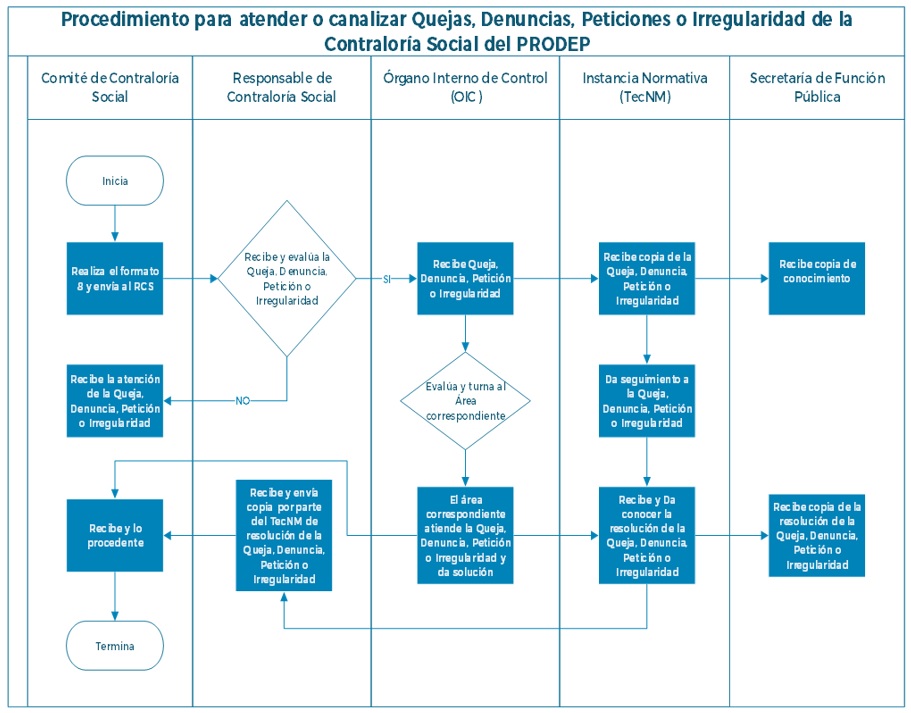 